§139-A.  --guaranty fundsThe Treasurer of State, with the approval of the Commissioner of Administrative and Financial Services, the Superintendent of Financial Institutions and the Attorney General, has the power to enter into contracts or agreements approved by the Governor, with any national bank, trust company or safe deposit company located in New England or New York City, for custodial care and servicing of any securities deposited with the treasurer as a guaranty fund required by statutes.  [PL 1991, c. 780, Pt. Y, §12 (AMD); PL 2001, c. 44, §11 (AMD); PL 2001, c. 44, §14 (AFF).]Such services shall consist of the safekeeping of such securities in the vaults of the bank or safe deposit company and any fiscal service which is normally covered in a custodial contract or agreement.  [PL 1971, c. 555 (NEW).]The Treasurer of State shall obtain the written approval of the Superintendent of Insurance prior to releasing any securities received by the Treasurer of State and deposited in custodial accounts pursuant to the deposit requirements of the Maine Insurance Code.  [PL 1993, c. 313, §1 (NEW).]SECTION HISTORYPL 1971, c. 555 (NEW). PL 1973, c. 585, §§11,14 (AMD). PL 1975, c. 771, §43 (AMD). PL 1985, c. 785, §A13 (AMD). PL 1991, c. 780, §Y12 (AMD). PL 1993, c. 313, §1 (AMD). PL 2001, c. 44, §11 (AMD). PL 2001, c. 44, §14 (AFF). The State of Maine claims a copyright in its codified statutes. If you intend to republish this material, we require that you include the following disclaimer in your publication:All copyrights and other rights to statutory text are reserved by the State of Maine. The text included in this publication reflects changes made through the First Regular Session and the First Special Session of the131st Maine Legislature and is current through November 1, 2023
                    . The text is subject to change without notice. It is a version that has not been officially certified by the Secretary of State. Refer to the Maine Revised Statutes Annotated and supplements for certified text.
                The Office of the Revisor of Statutes also requests that you send us one copy of any statutory publication you may produce. Our goal is not to restrict publishing activity, but to keep track of who is publishing what, to identify any needless duplication and to preserve the State's copyright rights.PLEASE NOTE: The Revisor's Office cannot perform research for or provide legal advice or interpretation of Maine law to the public. If you need legal assistance, please contact a qualified attorney.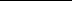 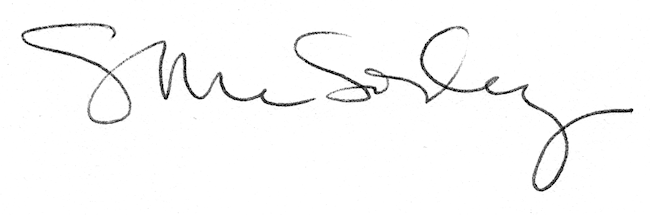 